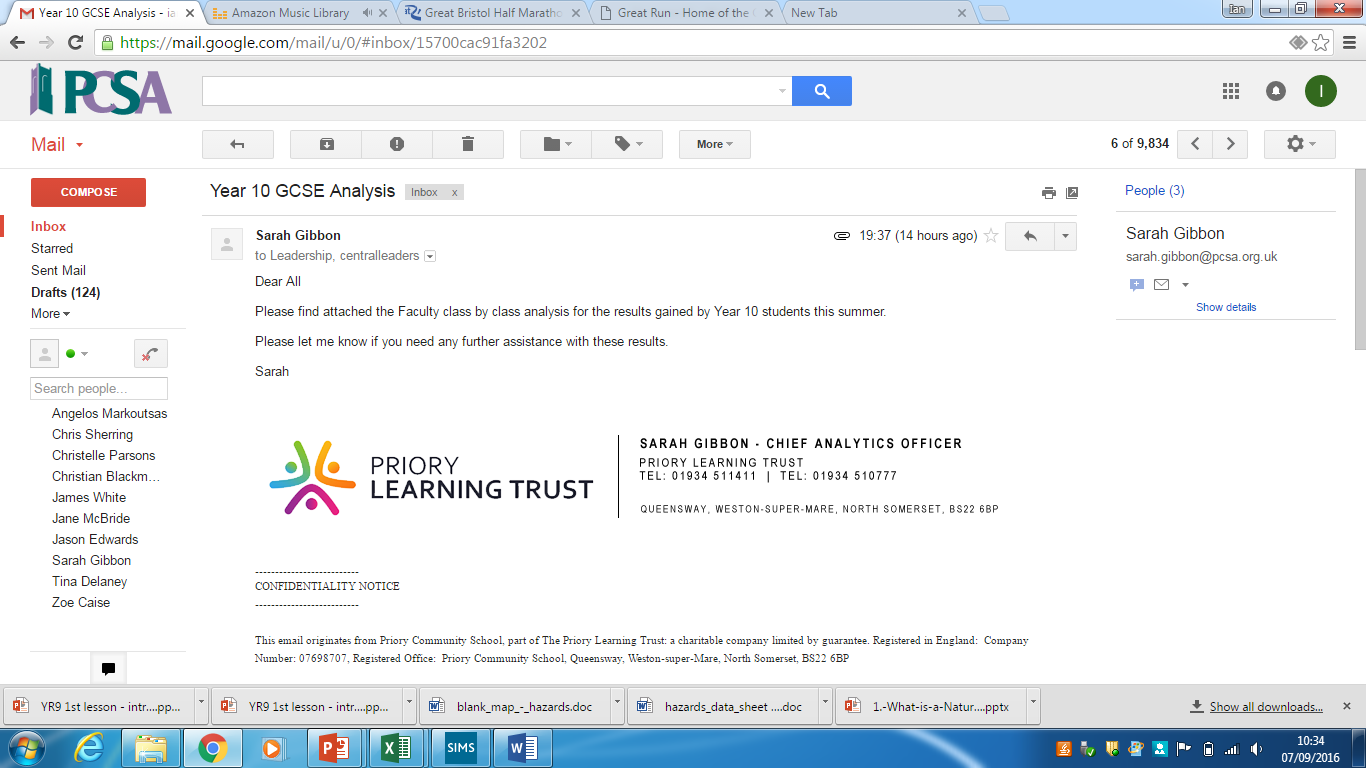 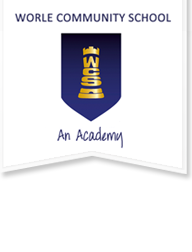 Subject: ArtHead of Faculty: Miss MillarStaff: Miss Anderson, Mr Archer, Mr Fogarty, Ms Jones, Miss YorkIntroduction and ethos of subject As a department, the Art team are passionate about creating a positive, exciting and inclusive environment which encourages all students to thrive. “All children are artists” – Pablo PicassoWith staff having a variety of creative backgrounds we are able to offer an engaging and enriching curriculum.  Art as a subject allows students the freedom to develop a creative identity and encourages the development of skills such as creative thinking, motor skills, language skills, social skills, decision-making, risk-taking, and inventiveness. “Creativity takes courage” – Henri Mattisse.KS3 Our focus in KS3 is on nurturing the development of existing skills that students have already learnt at primary school and developing them into those that are needed for GCSE study. This includes researching a range of topics, analysing the work of artists, drawing, painting and colour mixing. We also introduce students to a range of new materials and techniques such as clay, collage and tonal drawings. “If you hear a voice within you say, ‘You cannot paint,’ then by all means paint, and that voice will be silenced” – Vincent Van GoghIn year 7, we study a range of topics such as The Day of the Dead, Insects inspired by the artist Abby Diamond and the application of colour inspired by artists such as Henri Mattisse and Claude Monet.In year 8, students study the topics Pop Art, Food inspired by Georgina Luck and Nancy Standlee and Sealife exploring the work of Annabelle Marquis. In year 9, students develop their skills whilst exploring the topics light and dark, portraiture investigating the work of artists such as Lionel Smit, Dominic Beyler and Ant Carver, life looking at artists such as Audrey Flack and Grayson Perry and urban landscapes. “Creativity comes from a conflict of ideas” – Donatella VersaceKS4During KS4, students will enhance their knowledge of the assessment criteria and acquire the knowledge necessary for examination success.  Our GCSE Fine Art and Digital Art courses allow students to develop creatively and practically whilst responding to a project theme. Throughout the projects students are encouraged to explore and develop an idea through research and experimentation, then refining their idea development to create personal responses. These two year courses require students to work independently to develop and create ideas. Students will be required to work to strict deadlines in order to complete their project work and be able to write analytically about artists and their work.“Art is not what you see, but what you make others see.” Edgar DegasIf students opt to study Fine Art, students will develop skills in a range of areas  such as drawing, painting, print making, photography and mixed media. Project themes include topics such as portraiture, creative landscapes, natural forms and social issues. If students opt to study Digital Art, students will develop an range of areas within digital art such as the use of Digital SLRs, studio lighting, photoshop, pixlr and mixed media. This course expects students to work independently to develop and create ideas. “You don't take a photograph, you make it” Ansel Adams.Students will be required to work to strict deadlines in order to complete their project work and be able to write analytically about artists and their work. Project themes include topics such as portraiture, creative landscapes, natural forms and social issues. Both GCSE courses are made up of two components – Coursework (60%) and Exam (40%). Students are required to complete two projects which will be marked towards their coursework component and an externally set assessment which is their exam project. “Creativity is allowing yourself to make mistakes. Art is knowing which ones to keep.” Scott AdamsEnrichment opportunities KS3 Art Club runs every week during P6 on Thursday. It is run by Mr Archer and allows students the space to explore a wide range of creative media and techniques. Art Gallery Trips run during curriculum enrichment week. In recent years, we have been able to visit the Tate Modern Gallery in London.  It is an experience that is always loved by our students!Art P6 is run weekly by Miss Anderson, Ms Jones and Miss Millar who provide support and guidance to the development of GCSE projects.Home Learning Home Learning for Art will be presented in booklet form. During the cycle, homework will require students to research new information, practice skills or consolidate existing knowledge that has been delivered during their lessons.In addition to the homework booklets, it is encouraged that all students practice their drawings skills as regularly as possible, as this is the fundamental skill within Art“Every artist was first an amateur” -Ralph Waldo Emerson.